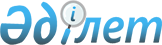 О предоставлении социальной помощи на приобретение топлива специалистам государственных организаций социального обеспечения, культуры, спорта и ветеринарии, проживающим и работающим в сельских населенных пунктах
					
			Утративший силу
			
			
		
					Решение Капшагайского городского маслихата Алматинской области от 19 декабря 2014 года № 42-179. Зарегистрировано Департаментом юстиции Алматинской области 14 января 2015 года № 2997. Утратило силу решением Капшагайского городского маслихата от 27 марта 2020 года № 67-251
      Сноска. Утратило силу решением Капшагайского городского маслихата от 27.03.2020 № 67-251 (вводится в действие со дня его первого официального опубликования).

      Примечание РЦПИ.

      В тексте документа сохранена пунктуация и орфография оригинала.
      В соответствии с подпунктом 15) пункта 1 статьи 6 Закона Республики Казахстан от 23 января 2001 года "О местном государственном управлении и самоуправлении в Республике Казахстан", пунктом 5 статьи 18 Закона Республики Казахстан от 8 июля 2005 года "О государственном регулировании развития агропромышленного комплекса и сельских территорий", Капшагайский городской маслихат РЕШИЛ:
      1. Предоставить социальную помощь на приобретение топлива специалистам государственных организаций социального обеспечения, культуры, спорта и ветеринарии, проживающим и работающим в сельских населенных пунктах в размере пяти месячных расчетных показателей, за счет бюджетных средств.
      2. Признать утратившим силу решение Капшагайского городского маслихата от 15 мая 2013 года № 16-83 "О предоставлении социальной помощи на приобретение топлива специалистам государственных организаций здравоохранения, социального обеспечения, образования, культуры, спорта и ветеринарии, проживающим и работающим в сельских населенных пунктах" (зарегистрированного в государственном Реестре нормативных правовых актов 12 июня 2013 года № 2375, опубликованного в газете "Нурлы олке" № 23(224) от 19 июня 2013 года).
      3. Контроль за исполнением настоящего решения возложить на постоянную комиссию городского маслихата "По социальной защите населения, труду, образованию, здравоохранению, культуре, языку, спорту и межнациональным отношениям". 
      4. Настоящее решение вступает в силу со дня государственной регистрации в органах юстиции и вводится в действие по истечении десяти календарных дней после дня его первого официального опубликования.
					© 2012. РГП на ПХВ «Институт законодательства и правовой информации Республики Казахстан» Министерства юстиции Республики Казахстан
				
      Председатель сессии

      городского маслихата

С.Нуркадыров

      Секретарь городского

      маслихата

К.Ахметтаев
